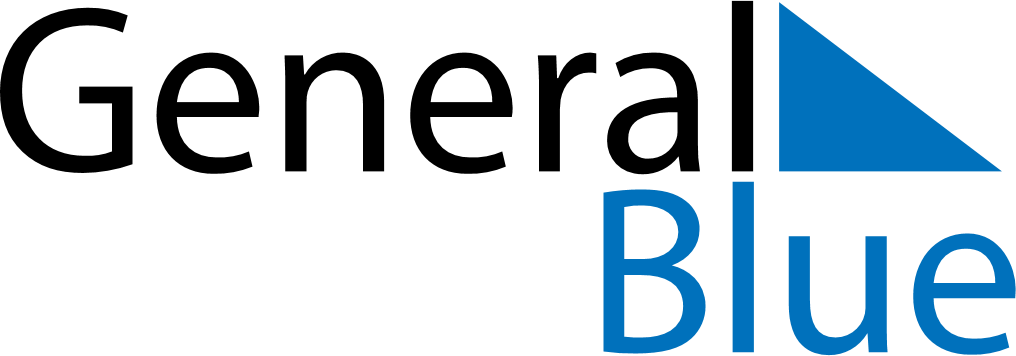 August 2024August 2024August 2024August 2024August 2024August 2024Nuuk, GreenlandNuuk, GreenlandNuuk, GreenlandNuuk, GreenlandNuuk, GreenlandNuuk, GreenlandSunday Monday Tuesday Wednesday Thursday Friday Saturday 1 2 3 Sunrise: 5:34 AM Sunset: 11:32 PM Daylight: 17 hours and 58 minutes. Sunrise: 5:37 AM Sunset: 11:29 PM Daylight: 17 hours and 51 minutes. Sunrise: 5:40 AM Sunset: 11:25 PM Daylight: 17 hours and 45 minutes. 4 5 6 7 8 9 10 Sunrise: 5:43 AM Sunset: 11:22 PM Daylight: 17 hours and 38 minutes. Sunrise: 5:46 AM Sunset: 11:18 PM Daylight: 17 hours and 31 minutes. Sunrise: 5:50 AM Sunset: 11:15 PM Daylight: 17 hours and 25 minutes. Sunrise: 5:53 AM Sunset: 11:12 PM Daylight: 17 hours and 18 minutes. Sunrise: 5:56 AM Sunset: 11:08 PM Daylight: 17 hours and 12 minutes. Sunrise: 5:59 AM Sunset: 11:05 PM Daylight: 17 hours and 5 minutes. Sunrise: 6:02 AM Sunset: 11:01 PM Daylight: 16 hours and 58 minutes. 11 12 13 14 15 16 17 Sunrise: 6:05 AM Sunset: 10:58 PM Daylight: 16 hours and 52 minutes. Sunrise: 6:09 AM Sunset: 10:54 PM Daylight: 16 hours and 45 minutes. Sunrise: 6:12 AM Sunset: 10:51 PM Daylight: 16 hours and 39 minutes. Sunrise: 6:15 AM Sunset: 10:47 PM Daylight: 16 hours and 32 minutes. Sunrise: 6:18 AM Sunset: 10:44 PM Daylight: 16 hours and 25 minutes. Sunrise: 6:21 AM Sunset: 10:40 PM Daylight: 16 hours and 19 minutes. Sunrise: 6:24 AM Sunset: 10:37 PM Daylight: 16 hours and 12 minutes. 18 19 20 21 22 23 24 Sunrise: 6:27 AM Sunset: 10:33 PM Daylight: 16 hours and 6 minutes. Sunrise: 6:30 AM Sunset: 10:30 PM Daylight: 15 hours and 59 minutes. Sunrise: 6:33 AM Sunset: 10:26 PM Daylight: 15 hours and 52 minutes. Sunrise: 6:36 AM Sunset: 10:23 PM Daylight: 15 hours and 46 minutes. Sunrise: 6:39 AM Sunset: 10:19 PM Daylight: 15 hours and 39 minutes. Sunrise: 6:42 AM Sunset: 10:16 PM Daylight: 15 hours and 33 minutes. Sunrise: 6:45 AM Sunset: 10:12 PM Daylight: 15 hours and 26 minutes. 25 26 27 28 29 30 31 Sunrise: 6:48 AM Sunset: 10:09 PM Daylight: 15 hours and 20 minutes. Sunrise: 6:51 AM Sunset: 10:05 PM Daylight: 15 hours and 13 minutes. Sunrise: 6:54 AM Sunset: 10:01 PM Daylight: 15 hours and 7 minutes. Sunrise: 6:57 AM Sunset: 9:58 PM Daylight: 15 hours and 0 minutes. Sunrise: 7:00 AM Sunset: 9:54 PM Daylight: 14 hours and 54 minutes. Sunrise: 7:03 AM Sunset: 9:51 PM Daylight: 14 hours and 47 minutes. Sunrise: 7:06 AM Sunset: 9:47 PM Daylight: 14 hours and 40 minutes. 